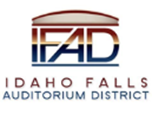 Board of Directors Business MeetingTuesday, March 14, 2023, 7:00 a.m.Location:  Idaho Falls Auditorium District Office/Zoom Videoconferencehttps://us06web.zoom.us/j/821047623351690 Event Center Drive, Idaho Falls, Idaho 83402Room 2416AgendaAction Item - Call to Order Action Item – Accept Agenda Action Item - Accept the Consent Agenda Meeting Minutes – 2-28-23 Review of Payables/FinancialsDiscussion Item –Public Comment (Any member of the public is welcome to take three minutes and share concerns or questions with the Board).Discussion Item – Update from Kevin Greene on Spudkings Hockey.Discussion Item –Receive a punch list update from Mike Clements of Bateman Hall, Ken Wheadon of CRSA and Spencer Howell of VBFA.Discussion Item – Steve Deyholos of Silver Star representatives will brief the Board on Wi-Fi capabilities and solutions for better service. Discussion Item – Review of HB 265 and Community Values Policy/Guidelines. Report and UpdatesDiscussion Item – Update from Erik Hudson and Kevin Bruder on Hero Arena at the Mountain America Center operation. Discussion Item - Executive Director Report Updated Cash Flow Statement and Fundraising UpdateState Tax Commission Reports IFAD FoundationIFAD Plaque Locations Action Items Discussion Item - Legal ReportCalendar and AnnouncementsUpcoming IFAD Meeting – Next Meeting on March 28, 2023Discussion Item - Announcements and Minor Questions Discussion Item - Agenda Items for March 28, 2023, meetingPosted on or before 7:00 a.m. on March 12, 2023